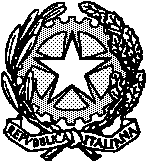 TRIBUNALE DI SORVEGLIANZA DI L'AQUILA_____________________________________PROCEDIMENTI FISSATI ALL'UDIENZA DEL 26-10-2021Progr.CollegioAnno/Progr.Procedimento Generalità SoggettoMagistrato  e Difensori (Cognome, Nome, Foro e Tipo)Oggetto Procedimento122021/2874Reclamo in Materia di Permessi• Artt. 30, 30 bis O.P.- Decisione Reclamo Permesso  212019/2671Concessione Misure Alternative Alla Detenzione• Art. 47 O.P.- Affidamento al Servizio Sociale  • Art. 47 ter O.P.- Detenzione Domiciliare art. 47 ter O.P.  • Art. 50 O.P.- Semilibertà  312021/1029Reclami• Art. 18 ter O.P.- Reclamo art. 18 ter O.P.  422021/2650Concessione Misure Alternative Alla Detenzione• Art. 47 O.P.- Affidamento al Servizio Sociale  • Art. 47 ter O.P.- Detenzione Domiciliare art. 47 ter O.P.  512021/1810Concessione Misure Alternative Alla Detenzione• Art. 50 O.P.- Semilibertà  612021/444Rinvio dell'esecuzione della pena (art. 684 cpp.)• Art. 47 ter  1 ter O.P.- Differimento Pena Nelle Forme della Detenzione Domiciliare  • Art. 147 nr. 2 C.P.- Differimento Pena facoltativo grave infermità  712021/1842Rinvio dell'esecuzione della pena (art. 684 cpp.)• Art. 147 nr. 2 C.P.- Differimento Pena facoltativo grave infermità  • Art. 47 ter  1 ter O.P.- Differimento Pena Nelle Forme della Detenzione Domiciliare  812020/4473Concessione Misure Alternative Alla Detenzione• Art. 47 ter O.P.- Detenzione Domiciliare art. 47 ter O.P.  • Art. 47 O.P.- Affidamento al Servizio Sociale  922021/984Reclami• - Reclamo generico  1012019/4272Concessione Misure Alternative Alla Detenzione• Art. 47 O.P.- Affidamento al Servizio Sociale  • Art. 47 ter O.P.- Detenzione Domiciliare art. 47 ter O.P.  1112020/1990Concessione Misure Alternative Alla Detenzione• Art. 47 O.P.- Affidamento al Servizio Sociale  1212019/223Concessione Misure Alternative Alla Detenzione• Art. 47 O.P.- Affidamento al Servizio Sociale  1312020/2325Concessione Misure Alternative Alla Detenzione• Art. 47 O.P.- Affidamento al Servizio Sociale  • Legge 199/2010- Esecuzione presso domicilio della pena detentiva ( TdS )  • Art. 47 ter O.P.- Detenzione Domiciliare art. 47 ter O.P.  1412019/3861Concessione Misure Alternative Alla Detenzione• Art. 47 ter O.P.- Detenzione Domiciliare art. 47 ter O.P.  • Art. 47 O.P.- Affidamento al Servizio Sociale  1512021/1204Reclami• Art. 18 ter O.P.- Reclamo art. 18 ter O.P.  1622021/1234Reclami• - Reclamo generico  1712021/985Reclamo avverso provvedimento del Magistrato di Sorveglianza ex art. 69 co. 6 O.P. - art. 35 bis O.P.• art. 69 co. 6 lett. a) O.P. - art. 35 bis O.P.- Reclamo avverso decisione su reclamo in materia di provvedimenti disciplinari  1812020/4579Rinvio dell'esecuzione della pena (art. 684 cpp.)• Art. 147 nr. 2 C.P.- Differimento Pena facoltativo grave infermità  • Art. 47 ter  1 ter O.P.- Differimento Pena Nelle Forme della Detenzione Domiciliare  1912021/937Concessione Misure Alternative Alla Detenzione• Art.  16 nonies D.L. 8/1991- Detenzione domiciliare art.  16 nonies D.L. 8/1991  • Art. 47 ter O.P.- Detenzione Domiciliare art. 47 ter O.P.  2012021/196Accertamento Ex Art. 58 Ter O.P• Art. 58 ter O.P.- Accertamento Condotta di Collaborazione  2112021/1260Reclamo in materia di rimedi risarcitori per violazione art. 3 CEDU• Reclamo art. 35 ter O.P.- Riduzione pena da espiare/risarcimento del danno(Reclamo art. 35 ter O.P.)  2222021/1030Reclami• - Reclamo generico  2322021/1216Reclami• - Reclamo generico  2422021/1997Reclami• - Reclamo generico  2512021/1202Concessione Misure Alternative Alla Detenzione• Art. 47 O.P.- Affidamento al Servizio Sociale  2612019/4431Concessione Misure Alternative Alla Detenzione• Art. 47 O.P.- Affidamento al Servizio Sociale  • Art. 47 ter O.P.- Detenzione Domiciliare art. 47 ter O.P.  2712021/2673Revoca Misure Alternative per Violazione Prescrizioni su Proposta del Magistrato• Art. 47 11 co. O.P.- Revoca Affidamento in Prova all' UEPE  2812020/4428Concessione Misure Alternative Alla Detenzione• Art. 47 ter O.P.- Detenzione Domiciliare art. 47 ter O.P.  • Art. 47 O.P.- Affidamento al Servizio Sociale  2912021/755Concessione Misure Alternative Alla Detenzione• Art. 47 O.P.- Affidamento al Servizio Sociale  3012021/2554Revoca Misure Alternative per Violazione Prescrizioni su Proposta del Magistrato• Legge 199/2010- Revoca esecuzione presso domicilio della pena detentiva ( TdS )  3122021/980Reclami• - Reclamo generico  3212021/757Concessione Misure Alternative Alla Detenzione• Art. 47 O.P.- Affidamento al Servizio Sociale  • Art. 47 ter O.P.- Detenzione Domiciliare art. 47 ter O.P.  3312021/425Rinvio dell'esecuzione della pena (art. 684 cpp.)• Art. 147 nr. 2 C.P.- Differimento Pena facoltativo grave infermità  • Art. 47 ter  1 ter O.P.- Differimento Pena Nelle Forme della Detenzione Domiciliare  3422021/2662Concessione Misure Alternative Alla Detenzione• Art. 47 quinquies O.P. - Detenzione Domiciliare Speciale  • Art. 47 ter O.P.- Detenzione Domiciliare art. 47 ter O.P.  • Art. 47 O.P.- Affidamento al Servizio Sociale  3512020/1969Concessione Misure Alternative Alla Detenzione• Art. 47 O.P.- Affidamento al Servizio Sociale  • Art. 50 O.P.- Semilibertà  • Art. 47 ter O.P.- Detenzione Domiciliare art. 47 ter O.P.  3622021/2910Revoca Misure Alternative per Violazione Prescrizioni su Proposta del Magistrato• Art. 47 11 co. O.P.- Revoca Affidamento in Prova all' UEPE  3712020/1485Concessione Misure Alternative Alla Detenzione• Art. 47 ter O.P.- Detenzione Domiciliare art. 47 ter O.P.  • Art. 47 O.P.- Affidamento al Servizio Sociale  3812021/1264Rinvio dell'esecuzione della pena (art. 684 cpp.)• Art. 147 nr. 2 C.P.- Differimento Pena facoltativo grave infermità  • Art. 47 ter  1 ter O.P.- Differimento Pena Nelle Forme della Detenzione Domiciliare  3912019/4061Concessione Misure Alternative Alla Detenzione• Art. 47 O.P.- Affidamento al Servizio Sociale  • Art. 47 ter O.P.- Detenzione Domiciliare art. 47 ter O.P.  4012019/3368Concessione Misure Alternative Alla Detenzione• Art. 47 O.P.- Affidamento al Servizio Sociale  • Art. 50 O.P.- Semilibertà  • Art. 47 ter O.P.- Detenzione Domiciliare art. 47 ter O.P.  4112021/761Concessione Misure Alternative Alla Detenzione• Art. 47 O.P.- Affidamento al Servizio Sociale  • Art. 47 ter O.P.- Detenzione Domiciliare art. 47 ter O.P.  4212020/2526Concessione Misure Alternative Alla Detenzione• Art. 47 O.P.- Affidamento al Servizio Sociale  4312021/1259Reclamo avverso provvedimento del Magistrato di Sorveglianza ex art. 69 co. 6 O.P. - art. 35 bis O.P.• art. 69 co. 6 lett. a) O.P. - art. 35 bis O.P.- Reclamo avverso decisione su reclamo in materia di provvedimenti disciplinari  4422021/1282Reclami• - Reclamo generico  4522021/1540Reclami• - Reclamo generico  4612021/44Rinvio dell'esecuzione della pena (art. 684 cpp.)• Art. 147 nr. 2 C.P.- Differimento Pena facoltativo grave infermità  • Art. 47 O.P.- Affidamento al Servizio Sociale  • Art. 47 ter  1 ter O.P.- Differimento Pena Nelle Forme della Detenzione Domiciliare  4722021/1038Reclami• - Reclamo generico  4812021/2800Proroga Detenzione Domiciliare (Art. 47 Ter 1 Ter O.P.)• Art. 47 ter 1 ter O.P.- Proroga Differimento Pena nelle forme della Detenzione Domiciliare  4912021/1096Concessione Misure Alternative Alla Detenzione• Art. 50 O.P.- Semilibertà  5022021/2930Revoca Misure Alternative per Violazione Prescrizioni su Proposta del Magistrato• Art. 47 11 co. O.P.- Revoca Affidamento in Prova all' UEPE  5112021/1659Concessione Misure Alternative Alla Detenzione• Art. 47 O.P.- Affidamento al Servizio Sociale  • Art. 50 O.P.- Semilibertà  • Art. 47 ter O.P.- Detenzione Domiciliare art. 47 ter O.P.  5212021/1817Concessione Misure Alternative Alla Detenzione• Art. 50 O.P.- Semilibertà  5312021/2249Reclami• Artt. 14 bis, 14 ter O.P.- Reclamo in Materia di Sorveglianza Particolare  5412021/1664Rinvio dell'esecuzione della misura di sicurezza (art. 684 cpp.)• Art. 147 nr. 2 C.P.- Differimento della misura di sicurezza facoltativo grave infermità  5512021/1802Reclamo in Materia di Permessi• Art.  30 ter O.P.- Decisione Reclamo Permesso Premio  5612020/2324Concessione Misure Alternative Alla Detenzione• Art. 47 O.P.- Affidamento al Servizio Sociale  • Art. 47 ter O.P.- Detenzione Domiciliare art. 47 ter O.P.  5712020/2401Concessione Misure Alternative Alla Detenzione• Art. 94 T.U. DPR 309/90- Affidamento Servizio Sociale ex art. 94 DPR 309/90  • Art. 47 O.P.- Affidamento al Servizio Sociale  5812020/2304Concessione Misure Alternative Alla Detenzione• Art. 47 O.P.- Affidamento al Servizio Sociale  • Art. 47 ter O.P.- Detenzione Domiciliare art. 47 ter O.P.  5912021/1076Concessione Misure Alternative Alla Detenzione• Art. 50 O.P.- Semilibertà  6012021/1023Reclami• - Reclamo generico  6112021/2089Concessione Misure Alternative Alla Detenzione• Art. 94 T.U. DPR 309/90- Affidamento Servizio Sociale ex art. 94 DPR 309/90  6212021/1194Rinvio dell'esecuzione della pena (art. 684 cpp.)• Art. 47 ter  1 ter O.P.- Differimento Pena Nelle Forme della Detenzione Domiciliare  • Art. 147 nr. 2 C.P.- Differimento Pena facoltativo grave infermità  6312020/2309Concessione Misure Alternative Alla Detenzione• Art. 47 O.P.- Affidamento al Servizio Sociale  • Art. 47 ter O.P.- Detenzione Domiciliare art. 47 ter O.P.  6412021/1911Rinvio dell'esecuzione della misura di sicurezza (art. 684 cpp.)• Art. 147 nr. 1 C.P.- Differimento della misura di sicurezza facoltativa attesa grazia  6512021/1086Concessione Misure Alternative Alla Detenzione• Art. 47 O.P.- Affidamento al Servizio Sociale  • Art. 47 ter O.P.- Detenzione Domiciliare art. 47 ter O.P.  